Foreldremøte/drøs på Naturavdelingen mandag 19. september etter fellesdelen som starter kl. 17.00 Agenda:Presentasjon av personalet.Presentasjon av foreldre typ: «Hei, jeg heter Klaus og er far til Petrus».Litt om hva leken og voksnes deltakelse i lek betyr for oss. Nøkkelord: Tid, Gulltid, voksnes barnesyn og barns voksensyn. EVT og anledning til å stille spørsmål og få svar.Vi ønsker ikke å ha et møte hvor personalet står og lister opp praktisk informasjon som allerede er gitt ut på nett. Men meld gjerne i fra på forhånd hvis det finnes noe dere ønsker skal belyses eller gjøres bedre rede for. Vi tenker uansett det er viktig at vi skaper en anledning hvor dere foreldre avdelingsvis kan treffes og evt. stille spørsmål i plenum.Vi serverer kaffe, te og litt frukt                 Vel møtt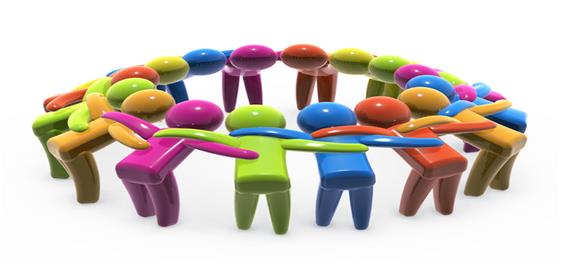 